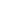 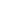 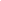 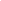 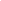 Quotes: In the space below write down lines from the movie that you think are important. Include which character said it!